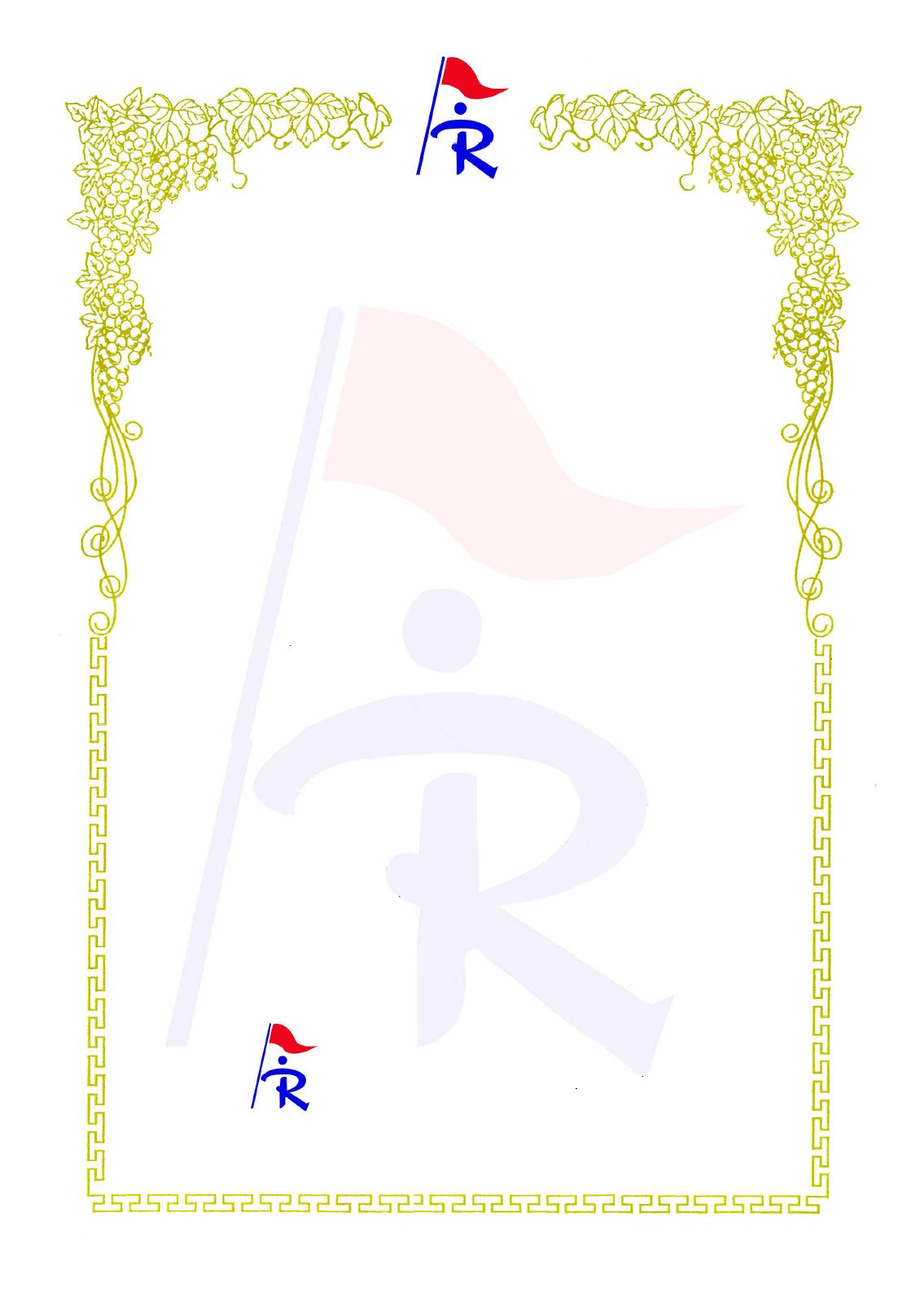 宣 誓 文 私　　　　　　　は聖書を毎朝、一日　　章ずつ読んで神様がくださったことで刻印する時間を持ちます。そうして、家庭と日本を生かすレムナント宣教師として用いられます。　